Budget Update (spent money for June PTO lunch, OTC Oriental Trading)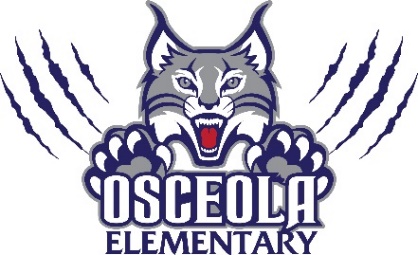 Spirit Socks (wait because of sizing too big for elementary)Wildcat Rock (all done online through website sign-up, washable paint, for birthdays, special events, purchase rock from Home Depot brought in on forklift, do have to pay to do it, - PTO agreed to buy it)BMX Impact- body, mind, action, sports, motivation: Our 45-60 minute motivational, educational, and inspirational school assembly with ramps, professional speakers, and athletes start at $850. *Title 1 discounts and less expensive options as low as $650.We offer three assemblies with a further focused message:1: SPOKES of CHARACTER:  "SHOWTIME" We grab students’ attention and keep it while discussing important issues with a first-hand perspective. We call this our "showtime" assembly because every day is a student's chance to show the world what they are made of. We discuss the finer points of character and how all our goals depend on having strong character. Our Showtime Assembly can further focus on anti-bullying, physical fitness, and goal setting. Our show helps motivate students with positive role models and action sports. 2:   STEM PROGRAM:  Physical Science "BMX in Motion"We use BMX freestyle to explain Newton's Laws of Motion in a fun way. Physical science is brought to life with high flying stunts and intricate moves on ground. This exciting show brings Stunt Master Newton to life for 45 minutes of BMX stunts and education.3:  BICYCLE SAFETY: "Ride like you're invisible"Our Mega Fun Bicycle Safety Assembly is a great way instruct students on proper bicycle road rules, protective gear, bike maintenance, and safe routes to school. It starts by remaining defensive. "Ride like you're invisible" not invincible reminds students to make sure they are looking out for themselves.(Discussed maybe Stem, discussed that it would be great for the whole school to attend, discussed where this could be held, are going to send an email about size requirements and if willing to do two shows- BMX in our area Sept. 25-Oct. 5th, would like to do character performance) August 7th back to school for teachers and staff members breakfast and gifts (gift is ready shirts are labeled and badge reels are attached to shirts,) (breakfast is another issue Cracker Barrel not responding, Jenn will call Metro Diner for hot items gravy, eggs, Linda has reached out to Publix, we will buy produce, KFC will donate some items, coffee Amber is going to ask Dunkin Donuts usually do 50% off,  Back to School orientation and SchoolKids Supplies pick-upDocuments and forms for orientationAug. 8th Pre-K and K from 5:30-7:00Aug. 9th 1st-5th Grade from 8:00-11:00August 18th “Back to School Blast” from 3:00-4:30 for 3rd-5th     (looked at Back to School Blast permission slip discussed a couple of changes, concessions will be purchased by PTO, Amber will pick up supplies, profit  from Back to School Blast will go towards the purchase of movie screen that would be $11,500 –now not sure if we want to purchase will look at profit and loss for this year’s movie night,  Looked at PTO membership form, cards will be in tomorrow, membership form will go in PTO box Kathleen will record and give out shirts, Amber will get emails from new members, if at PTO table during orientation put shirt given on form if shirt is given, Shirts are $15, sign up for orientation went out) August 21st-28th Box Top Collection Competition	Osceola’s Back to School Box Top Tournament	Osceola will have a Box Top collection competition beginning August 21st and concluding on August 28th. Osceola’s top collector per grade level will be rewarded for their contributions to our school. Box Tops can be found on hundreds of products. Please send clipped Box Tops to school on a collection sheet (25 Box Tops to a sheet) with your student’s name, grade level, and teacher.Thank you for helping our school earn money with Box Tops!(the goal is for each student to turn in a sheet and get a bracelet that says “pawsome”, six different colors to collect, need to be on a sheet, if student brings in a bag they will not get a bracelet)August 30th Tijuana Flats Spirit Night 5-8pm (confirmed contact again as date approaches to receive flyer and promotion materials) (promotional material came in today, not allowed to pass out flyers at restaurant, send home flyer on Monday 28th)September 14th Open House Night K-2nd 5:00-6:30 and 3rd-5th 7:00-8:00 (talked about in-between time doing pizza, worried PAL’s is the same night, decided to make open house on two different days 5:30-7:00 pizza will be provided, parents will get a ticket from classroom teacher in order to get pizza)September 26th-October 10th Charleston Wrap fundraising September 28th Chick-fil-a Spirit Night 5:30-7:30pm (confirmed) (need a volunteer to help the cow around)Open Floor/ Questions/ Comments (Janice would like to build the “facebook” page, connect it to twitter)